COMPARISON[Company Name] [Address][City, State, Zip][Contact Phone Number] / [Website URL]Prepared For: [Customer Name] [Customer Company]Product Comparison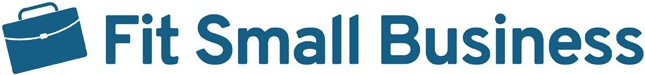 Financial Product Name (Life/Annuity Insurance, Property & Casualty Insurance, Mortgage, or Investment/Equity ProductTotal Cost/PremiumBenefit/Coverage LimitsSupplemental Coverages/ Deductible/Down Payment Additional Product InformationOption 1 [with carrier, underwriter, or company administrator name][Total, annual, or monthly cost/ contribution][Coverage limits, benefit, growth/ income estimates, or total mortgage amount][Additional information on financial product]Option 2 [with carrier, underwriter, or company administrator name][Total, annual, or monthly cost/ contribution][Coverage limits, benefit, growth/ income estimates, or total mortgage amount][Additional information on financial product]Option 3 [with carrier, underwriter, or company administrator name][Total, annual, or monthly cost/ contribution][Coverage limits, benefit, growth/ income estimates, or total mortgage amount][Additional information on financial product]